VELIKONOČNÍ DUCHOVNÍ OBNOVA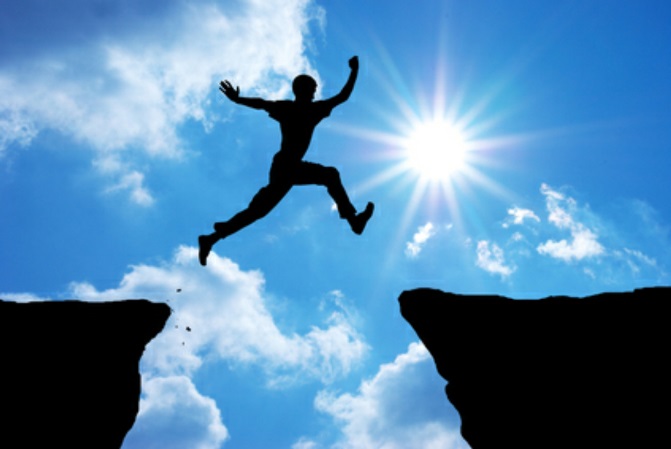 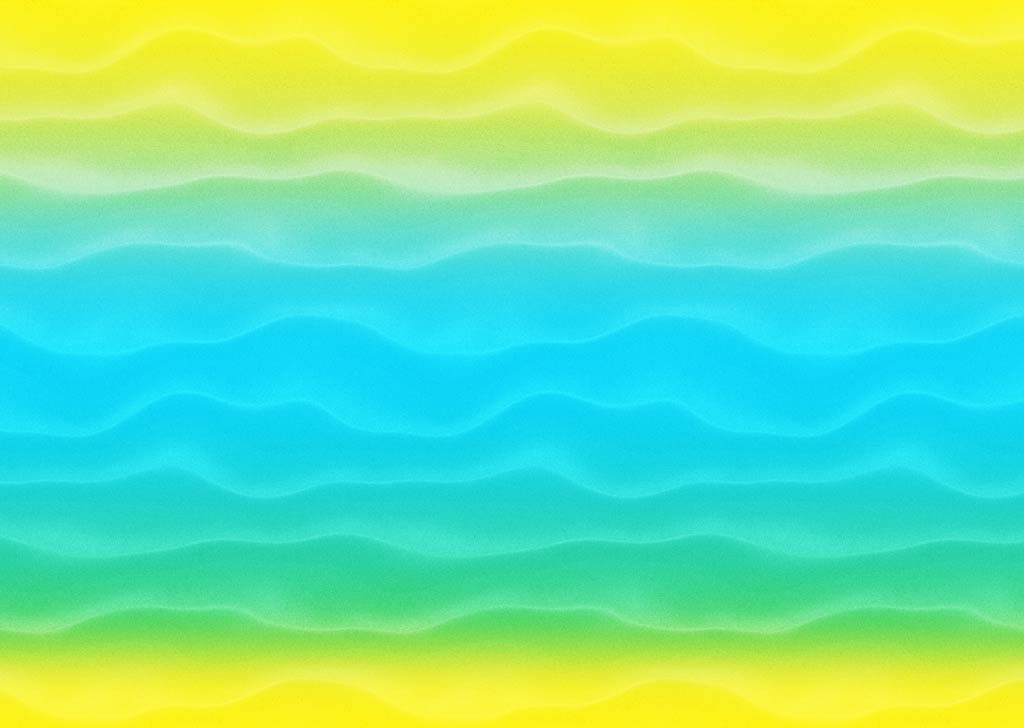 PRO DÍVKY OD 16 DO 30 LET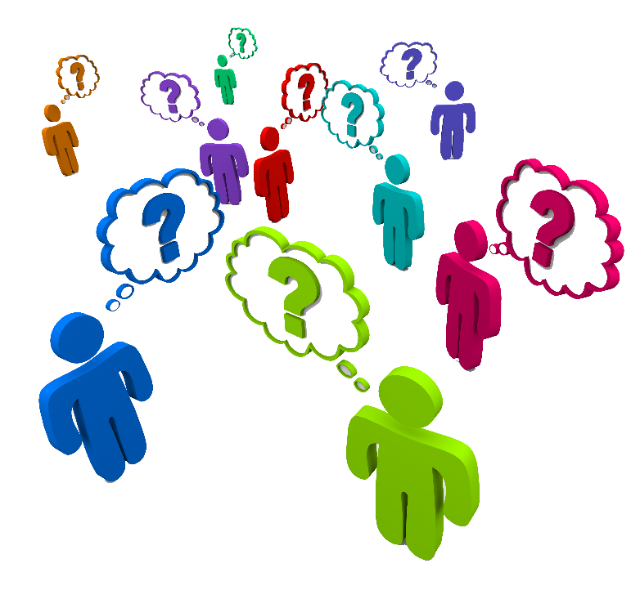 29. DUBNA – 1. KVĚTNA 2016Místo: Uherský Brod
            klášter dominikánů
            Mariánské nám. 61Příjezd: v pátek 29. dubna mezi 14 - 16 hod. Duchovní obnova začíná v 17:00 hod.Konec: v neděli 1. května po obědě.Cena: dobrovolná S sebou: Bibli, růženec, breviář, spacák, přezůvky, hodinky (pokud možno)Kontakt: S.M.Vincenta Kořínková, boromejka, mobil: 723 477 525Duchovní obnovu povede P. Jiří Kupka se setrami boromejkamiPřihlášení na: vincenta@boromejky.czOdkaz: www.boromejky.cz (nabídky/akce pro dívky) +  www.hledampovolani.cz